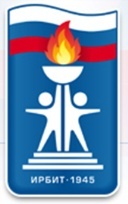 Муниципальное автономное образовательное учреждение дополнительного образования  Муниципального образования город Ирбит «Детско-юношеская спортивная школа»(МАОУ ДО «Ирбитская ДЮСШ»)РАБОЧАЯ ПРОГРАММА ПО ВИДУ СПОРТА: ЛЕГКАЯ АТЛЕТИКА ДЛЯ ГРУППЫ БАЗОВОГО УРОВНЯ ПЯТОГО ГОДА ОБУЧЕНИЯ(группы Б-5)Возраст учащихся: 10-14 летСрок реализации программы: 1 год  Разработчик:Вохмянин Александр Петрович,тренер-преподаватель по легкой атлетике Ирбит2020 годСодержаниеПояснительная запискаЛегкая атлетика это совокупность видов разных дисциплин, включающая бег, ходьбу, прыжки и метания. Объединяет следующие дисциплины: беговые виды, спортивную ходьбу, технические виды (прыжки и метания), многоборья, пробеги (бег по шоссе) и кроссы (бег по пересечѐнной местности). Легкая атлетика один из основных, и наиболее массовых видов спорта, как в России, так и в Мире.Популярность данного вида спорта объясняется тем, что он является общедоступным для всего населения, независимости от возраста и пола. Легкой атлетикой можно заниматься где угодно. Любой человека, а тем  более ребенок, с большой охотой любит ходить, бегать, прыгать и метать.Своей организации легкая атлетика формирует здоровый образ жизни, способствует активному досугу, развитию общей культуры человека, приобщает различные возрастные группы населения к занятиям физкультурой и спортом.Педагогической целесообразностью создания программы можно считать, что программа по легкой атлетике является одним из «механизмов» реализации целей и задач по профилактике заболеваний, вредных привычек и правонарушений, а также укреплению здоровья, через всестороннее развитие двигательной активности школьника при занятиях легкой атлетикой.Направление рабочей программы: физкультурно-спортивная.В основу программы заложены нормативно-правовые акты, методические рекомендации по организации деятельности спортивных школ в Российской Федерации:-Законом Российской Федерации от 29 декабря 2012 г. №273 «Об образовании в Российской Федерации»;-Федеральным законом от 4 декабря 2007 года №329-ФЗ «О физической культуре и спорту в Российской Федерации» (с изменениями и дополнениями);-Приказ Министерства образования и науки Российской Федерации: от26 июня 2012 г. №504 «Об утверждении Типового положения об образовательном учреждении дополнительного образования детей», от 29 августа 2013 года№1008 «Об утверждении Порядка организации и осуществления образовательной деятельности по дополнительным общеобразовательным программам»;-Приказ Министерства спорта РФ от 15 ноября 2018 г. N 939 "Об утверждении федеральных государственных требований к минимуму содержания, структуре, условиям реализации дополнительных предпрофессиональных программ в области физической культуры и спорта к срокам обучения по этим программам".-Приказ Министерства спорта Российской Федерации от 13 сентября 2013 г. №730 «Федеральные государственные требования к минимуму содержания, структуре, условиям реализации дополнительных предпрофессиональных программ в области физической культуры и спорта к срокам обучения по этим программам».-Приказ Министерства спорта Российской Федерации от 27 декабря 2013 года №1125 «Об утверждении особенностей организации и осуществления образовательной, тренировочной и методической деятельности в области физической культуры и спорта».-Постановления Правительства Российской Федерации от 28 октября 2013 года №966 «О лицензировании образовательной деятельности».При разработке Программы учитывались Методические рекомендации Министерства спорта Российской Федерации от 12 мая 2014 года №ВМ–04– 10/2554 «Организация спортивной подготовки в Российской Федерации».Главной особенностью данной Программы является привитие детям понятия о культуре здорового образа жизни. Программа направлена на создание психологически комфортной обстановки, эмоционального благополучия ребенка.Цель рабочей программы: формирование теоретических знаний и практических умений и навыков через занятия легкой атлетикой.Обучение учащихся предполагает решение следующих задач: Образовательные:-расширение	объема	теоретических	знаний	учащихся	по	основам физической культуры и спорта;-совершенствование физических качеств необходимых для освоения специализации в легкой атлетике;-развитие у учащихся силы, гибкости, быстроты, выносливости и координационных способностей.Развивающие:-формирование навыков адаптации к жизни в обществе посредством игр и соревнований;-создание условий для самореализации учащихся;-совершенствовать	основные	психические	процессы:	внимание, восприятие, память и творческое мышление.Воспитательные:-формирование постоянной потребности к занятиям спортом и ведению здорового образа жизни;-воспитание уважения к окружающим, соперникам в спорте;-активная пропаганда здорового образа жизни на личном примере.Новизна данной образовательной программы опирается на понимание приоритетности воспитательной работы, направленной на развитие интеллекта, морально-волевых и нравственных качеств, коллективных действий. Развитие творческих и коммуникативных способностей обучающихся на основе их собственной предметной деятельности также является отличительной чертой данной программы. Такой подход, направленный на социализацию и активизацию собственных знаний и умений, актуален в условиях необходимости осознания себя в качестве личности, способной к самореализации в среднем и старшем школьномвозрасте, что повышает самооценку ребенка, и его оценку в глазах окружающих. Программа предусматривает постепенное развитие физических качеств с учетом сенситивных периодов развития детей и индивидуализации педагогического процесса.Одним из главных направлений совершенствования многолетней подготовки является изменение программно-нормативных требований уровню подготовленности легкоатлетов на различных этапах многолетней подготовки. Изменение требований к уровню физической и технической подготовленности учащихся по годам обучения, и увеличение времени тренировочных часов. Настоящая программа является документом, который определяет: с одной стороны стратегию массового спорта, т.е. подготовку физически развитых, здоровых людей, а с другой  - выявляет способных юных спортсменов для дальнейшего спортивного совершенствования.Группа, представленные в рабочей программе Б-5, формируются по итогам сдачи нормативов по общей и специальной физической подготовки и выполнение разрядных норм и требований.Таблица №1Требования к формированию учебных групп в 2020 – 2021 учебном годуМинимальный и максимальный состав группы определяется с учетом соблюдения	правил	техники	безопасности	на	учебно-тренировочныхзанятиях, в соответствии с Санитарно-эпидемиологическими требованиями СанПиНа.Рабочая программа реализуется в 2020-2021 учебном году. Начало реализации 01.09.2020 года, окончание 31.08.2021 года.Срок реализации программы – 1 год.Содержание	и	условия	реализации	программы	соответствует возрастным и индивидуальным особенностям учащихся.Программа рассчитана на детей от 10 до 14 лет. Наполняемость групп – от 6 до 20 человек.Форма обучения – очная. Объем программы – 460 часа.Продолжительность программы – 46 недели.Режим занятий составлен с учетом учебного плана образовательного учреждения, индивидуальной тарификационной нагрузки тренера- преподавателя, требований санитарно-эпидемиологических правил и нормативов СанПиН 2.4.4.3172-14 «Санитарно эпидемиологические требования к устройству, содержанию и организации, режима работы образовательных организаций дополнительного образования детей».Продолжительность обучения составляет 460 часа в год,  по 3 часа 2  раз в неделю и по 2 часа 2  раз в неделю (всего 4  занятий в неделю). Одно занятие имеет продолжительность 45 минут, с перерывом между занятиями 10 минут. Общее количество часов в неделю - 10 часов.Содержание программыУчебный планУчебный план обеспечивает:непрерывность обучения;оптимальную нагрузку для учащихся.Учебный планТаблица №22.2Содержание учебного плана2.2.1 Содержание по обязательным предметным областямРаздел 1. Теоретические основы физической культуры и спорта1.1 Вводное занятиеТеория: Рассказ о безопасных условиях учебно-тренировочных занятий.1.2 Физическая культура и спорт в РоссииТеория: Рассказ об истории физической культуры и спорта в России. Комплекс ГТО в России.1.3 История развития легкой атлетикиТеория: Рассказ об истории развитии легкой атлетики в Мире и России. Легкая атлетика на Олимпийских играх.1.4 Личная гигиенаТеория: Рассказ о гигиенических требованиях к местам занятий лёгкой атлетикой, инвентарю и спортивной одежде. Гигиена сна, гигиена питания, питьевой режим.1.5 Строение человеческого организмаТеория: Краткие сведения о строении человеческого организма и его функциях. Костная система и её развитие. Связочный аппарат и его функции. Мышцы, их строение, функции и взаимодействие, сокращение и расслабление мышц. Органы пищеварения и обмен веществ.1.6 Правила соревнований по легкой атлетикеТеория: Основные сведения о Международных правилах по легкой атлетике в беге, прыжках, метаниях и многоборьях1.7 Планирование спортивной тренировкиТеория: Раскрыть роль планирования спортивной тренировки. Рассказ о годичное планирование. Роль спортивного дневника. Индивидуальный учебно-тренировочный план.1.8 Антидопинговые правилаТеория: Раскрыть основы антидопинговых правил. Запрещенные медицинские препараты и их влияние на организм человека. Процедура прохождения допинг-контроля.1.9 Итоговое занятиеТеория: Теоретический тест по основным знаниям легкой атлетики.Раздел 2. Общая физическая подготовка (ОФП)2.1 Кроссовый бег и бег в спокойном темпеПрактика: Бег в спокойном темпе в подготовительной (разминочный бег) и заключительной («заминка») части занятия. Кроссовый бег по разному рельефу и в разном темпе. 2.2 Общеразвивающие упражненияТеория: Правила выполнения и последовательность выполнения общеразвивающих упражнений.Практика: Выполнение комплексов выполнения общеразвивающих упражнений индивидуально, с предметами, в парах.2.3 Упражнения на развития физических качествТеория: Понятия и виды физических качеств. Последовательность упражнений на развитие физических качеств в учебно-тренировочном процессе.Практика: Совершенствование упражнений на развитие ловкости, гибкости, быстроты, силы и ловкости. 2.4 Упражнения на профилактику и исправление дефектов телосложения и осанкиПрактика: Упражнения на профилактику и исправления осанки, плоскостопия.2.5 Итоговое занятиеПрактика: Выполнение контрольных нормативов по ОФП. Раздел 3. Вид спорта3.1 Бег на короткие дистанцииТеория: Рассказ о технике бега: старт, стартовый разгон, бег по дистанции, финиширование. Установка стартовых колодок.Практика: Совершенствование низкого и высокого старта, стартового разгона, бега по дистанции, финиширование. Выполнение специальных беговых упражнений. Повторный и переменный бег на отрезках от 25 до 300 метров. Спринтерский бег в облегченных и усложненных условиях: в гору, с горы, с шиной или парашютом, со жгутом.3.2 Барьерный бегТеория: Рассказ о технике преодоления барьеров.Практика: Обучение и совершенствование имитационных и специальных упражнений барьеристов. «Атака» барьера, переход барьера и сход с барьера. Барьерный бег.3.3 Прыжки в высоту с разбегаТеория: Рассказ о развитии прыжков в высоту.Практика: Обучение и совершенствование техники прыжка в высоту разными способами: «перешагивание», «фосбери-флоп». Совершенствование ритма разбега в сочетании с выталкиванием вверх. Совершенствование техники перехода через планку изученным способом. Прыжки в высоту с 3, 5, 7 шагов разбега, постепенно поднимая высоту.3.4 Прыжки в длину с разбегаТеория: Рассказ об различных способах прыжка в длину с разбега.Практика: Обучение и совершенствование прыжков в длину с разбега способами: согнув ноги и прогнувшись. Совершенствование отдельных частей прыжка в длину с разбега: разбег, отталкивание, полет и приземление. Прыжки в длину с места, с 3-10 шагов разбега. 3.5 Легкоатлетические метанияТеория: Рассказ о разновидностях метаний: толкание ядра, метания копья, молота, диска.Практика: Совершенствование метания малого мяча и ракеты с места и 2-8 шагов разбега. Обучение толкания ядра с места. Имитационные упражнения для метания меча и ракеты и толкания ядра. 3.6 Итоговое занятиеПрактика: Выполнение нормативов по СФП.2.2.2 Содержание по вариативным предметным областямРаздел 4. Творческое мышление4.1 Изобретательность и логического мышленияПрактика: Изобрести и придумать новые упражнения, комбинации и задания в легкой атлетике и других видах спорта. Придумать и провести новые подвижные игры. Изобрести и создать правила нового вида спорта. Изобрести новую технику выполнения упражнений, не нарушая правил соревнований.4.2 Умение концентрировать внимание, находиться в готовности совершать двигательные действияПрактика: Концентрация внимания на выполнение упражнений и заданий при индивидуальном и коллективном выполнении этих действий в легкой атлетике и других видах спорта. Поиск правильных решений в экстремальной ситуации при выполнении двигательных действий.Раздел 5. Различные виды спорта и подвижные игры5.1 Игровые виды спортаТеория: История возникновения и правила игры в футболе, баскетболе и волейболе.Практика: Спортивные игры: футбол, баскетбол, волейбол, пионербол, гандбол. 5.2 Гимнастика с элементами акробатикиПрактика: Упражнения на гимнастических снарядах: батут, перекладина, брусья, кольца, канат. Прыжки через коня и козла, прыжки на скакалке разными способами. Акробатические упражнения.5.3 ЭстафетыПрактика: Командные эстафеты с предметами: мячи, обручи, кубики, теннисные ракетки, кегли.5.4 Подвижные игрыТеория: Правила подвижных игр.Практика: Подвижные игры на развитие физических качеств:быстрота- «салки»,  «круговая охота», «бегуны», «рывок за мячом», «сбей мяч», «овладей кеглей», «перемена мест», «старты с выбыванием»;сила- «перетягивание в парах», «подвижный ринг», «борьба всадников», «скачки», «вытолкни из круга», «зайцы и моржи», «соревнование тачек», «кто сильнее»;выносливость- «поймай лягушку», «убегай – догоняй», «челнок с переноской фишек», «круг за кругом», «сумей догнать», «гонка с выбыванием», «удочка прыжковая»;ловкость- «ловля парами», «вертуны», «ловкие руки», «передача мяча на ходу», «двумя руками», «защита укрепления»;гибкость- «палку за спину», «гонка мячей», «мостик и кошка», «кувырки и перевороты», «шагай через палку».Раздел 6. Спортивное и специальное оборудование6.1 Оборудование для бегаТеория: Рассказ о специальном оборудовании для бега.Практика: Установка стартовых колодок, барьеров на дистанции. Использование секундомера. Спортивная экипировка бегуна.6.2 Оборудование для прыжковТеория: Рассказ о специальном оборудовании для прыжков.Практика: Измерение результатов в прыжках в высоту и длину. Установка секторов для учебно-тренировочного процесса. Спортивная экипировка прыгуна.6.3 Оборудование для метанийТеория: Рассказ о специальном оборудовании для метаний.Практика: Измерение результатов в метаниях. Выбор спортивных снарядов для метаний в разных возрастных группах. Спортивная экипировка метателя.6.4 Оборудование для других видов спортаТеория: Рассказ о специальном оборудовании для спортивных и подвижных игр.Практика: Выбор правильного и безопасного оборудования для проведения спортивных и подвижных игр. Установка данного оборудования. Спортивная экипировка для спортивных и подвижных игр.Раздел 7. Специальные навыки7.1 Точное и своевременное выполнение заданий в легкой атлетике специальными навыкамиПрактика: Определять степень опасности и использовать необходимые меры страховки и самостраховки, а также владение средствами и методами предупреждения травматизма и возникновения несчастных случаев.7.2 Страховка и самостраховка при выполнении упражненийТеория: Рассказ об необходимых условий страховки и самостраховки, при выполнений упражнений в учебно-тренировочном процессе.Практика: Приемы страховки и самостраховки при выполнение упражнений в легкой атлетике и других видах спорта. 7.3 Техника безопасности при самостоятельном выполнении упражненийПрактика: Соблюдать требования техники безопасности при самостоятельном выполнении физических упражнений.Раздел 8. Национальный региональный компонент8.1 Рекорды соревнований отделения легкой атлетики МАОУ ДО «Ирбитская ДЮСШ»Теория: Ознакомить с рекордами соревнований отделения легкой атлетики МАОУ ДО «Ирбитская ДЮСШ» по видам легкой атлетики в разных возрастных категориях.8.2 Легкая атлетика в городе ИрбитеТеория: История развития легкой атлетики в городе Ирбите.Практика: Участие в спортивных мероприятиях по легкой атлетике, проводимых в Свердловской области и городе Ирбите (выступление и судейство).8.3 Виды спорта в городе ИрбитеПрактика: Лыжная и конькобежная подготовка. Обучение и совершенствование упражнений на водоемах с элементами плавания. Гимнастические и акробатические упражнения. Элементы борьбы. Футбол, хоккей. Участие в спортивных мероприятиях по данным видам спорта проводимых городе Ирбите (выступление и судейство).Планируемые результатыПланируемые результаты в предметных областяхРезультатом  освоения Рабочей программы	по виду: легкая атлетика для групп базового уровня пятого года обучения обучающиесядолжны знать:-теоретические основы физической культуры и спорта;-комплексы	упражнений	на	развитие	физических	качеств	и	на исправления осанки и плоскостопия;-основы правильной техники бега прыжков и метаний;-правила поведения подвижных и спортивных игр;-спортивное	и	специальное	оборудование	для	легкой	атлетики	и оборудование для спортивных и подвижных игр;-правила техники безопасности при занятиях физической культурой. должны уметь:-выполнять	комплексы	общеразвивающих,	подводящих, подготовительных упражнений акробатических;-владеть основами техники бега, прыжков и метаний;-придумывать новые упражнения, комбинации упражнений, игры и виды спорта;-концентрировать внимание при выполнении упражнений, находить правильное решение в экстремальной ситуации;-организовать и играть в подвижные и спортивные игры;-владеть	спортивным	и	специальным	оборудование	для	легкой атлетики и оборудованием для спортивных и подвижных игр;-владеть	приемами	страховки	и	самостраховки	при	выполнении упражнений.Контроль результативности обученияПромежуточная	и	итоговая	аттестации	проводятся	в	целях определения:-качества реализуемой дополнительной рабочей программы по виду спорта «легкая атлетика» для группы базового уровня 5 года обучения;-качества теоретической и практической подготовленности у учащихся;-уровня знаний и умений у учащихся в освоения данной программы.Перевод учащихся на более высокий уровень обучения производится приказом по учреждению МАОУ ДО «Ирбитская ДЮСШ», на основании протокола выполнения контрольно-переводных нормативных показателей по виду спорта.Учащиеся, не выполнившие контрольные нормативы, на следующий уровень обучения не переводятся. Такие обучающиеся могут повторно пройти обучение на данном этапе подготовки или перейти на обучение по общеразвивающим программам.Проведение аттестации предполагается в течение 3-4 тренировочных занятий. На первом осуществляется контроль имеющегося у воспитанников уровня физической подготовленности. На последующем (последующих) занятиях реализуется программа контроля специальной подготовленности обучающихся.Все контрольные двигательные задания выполняются воспитанниками после 20-30 минутной разминки, в соответствующей спортивной экипировке.Двигательные	способности	оцениваются	в	следующей последовательности:-скоростные;-скоростно-силовые;-координационные;-к гибкости;-силовые;-к общей выносливости.Тесты, связанные с преодолением коротких дистанций, прыжками в длину с места, прыжками в высоту с места, броском набивного мяча на дальность, челночным бегом и наклоном туловища вперед из положениястоя, могут выполняться каждым воспитанником до трех раз на отдельном занятии с интервалом отдыха между попытками, достаточным для полного восстановления.Двигательные задания, отражающие степень развития силовых способностей и общей выносливости, выполняются учащимися не более одного раза в течение тренировочного занятия. Интервалы отдыха между двигательными заданиями различной направленности должны быть достаточными для демонстрации максимального результата. Скоростные и координационные задания могут выполняться парами, учениками примерно одинакового уровня подготовленности.Тесты, характеризующие общую выносливость, могут выполняться одновременно группой учеников, численностью до 10 человек. На выполнение каждого тестового задания предоставляется две контрольные попытки. Регистрируется лучший результат.Промежуточная аттестация, согласно «Положению о проведении индивидуальных испытаний промежуточной и итоговой аттестации спортсменов МАОУ ДО «Ирбитская ДЮСШ» (контрольно-переводные нормативы по ОФП и СФП) - проводится ежегодно в начале и конце учебного года – сентябрь/октябрь и апрель/май.Контрольные испытания проводятся тренером по мере необходимости в течение учебного года. Форма испытаний выбирается тренером самостоятельно (тесты по ОФП, СФП, контрольные соревнования ит.д.).Подведение итогов реализация рабочей программыУчастие в соревнованиях осуществляется в соответствии с календарным планом групповых, школьных, городских, областных и др. соревнований. В выборе соревнований, особенно в группе Б-5 нужно учитывать уровень физической и технической подготовки учащихся. Целесообразно в этих группах участвовать в разных видах легкой атлетики, таких как бег на короткие дистанции, кроссовый бег, метание малого мяча и прыжках в высоту и длину. Обучение, и особенно, участие в соревнованиях всложно координационных видах легкой атлетики, следует начинать,  учитывая уровень физической подготовки, индивидуальные особенности учащихся.Методическое обеспечение программыДля проведения занятий используются различные формы работы:-беседы;-практические занятия;-тестирование;-индивидуальные и групповые занятия.Образовательный процесс в МАОУ ДО «Ирбитская ДЮСШ» на отделении легкой атлетики в группе Б-5 строится на основе теоретических и практических занятий.На практических занятиях дети выполняют физические упражнения на развитие физических качеств, общеразвивающие упражнения, упражнения на обучении и совершенствование техники видов легкой атлетики.Для восприятия и развития навыков в спортивной деятельности учащихся программой предусмотрены основные методы:-игровой (проведение подвижных игр и игровых упражнений);-повторный (развитие координационных, скоростных, силовых способностей и гибкости);-равномерный (развитие общей и специальной выносливости);-круговой (комплексное развитие физических качеств учащихся, выполняя упражнения «по кругу»);-соревновательный.Применяемые принципы в обучении:-гармоническое развитие личности, для осуществления которого необходимо сочетать физическую подготовку с умственной, нравственной, эстетической подготовкой;-оздоровительной направленности обязывает при подборе и применении разнообразных средств и методов занятий определять доступную нагрузку, учитывая состояние здоровья, пол и физическую подготовленность учащихся;-воспитывающего обучения подразумевает проведение любых форм физических занятий в воспитательных целях. Обстановка, в которой проводятся спортивно-оздоровительные мероприятия, должна вызывать положительные эмоции у детей;-сознательности и активности. Выполнение упражнения должно быть осознано, понятна польза и значение занятий для укрепления здоровья. Сознательное отношение к спортивной деятельности рождает активность, инициативу;-доступности. При подборе упражнений их необходимо подбирать в зависимости от возраста, пола детей и состояния их здоровья;-систематичности и последовательности. В процессе занятий следует предусматривать такой порядок прохождения учебного материала, при котором вновь изучаемые упражнения опираются на ранее сформированные навыки;-прочности. На занятиях учащиеся приобретают знания, формируют двигательные навыки, которые должны сохраниться в течение детского возраста и, доведенные до определенного уровня, становятся основой его общей работоспособности;-наглядности заключается в показе изучаемого упражнения. Для реализации этого принципа применяются словесные действия и имитационные упражнения;-постепенного повышения требований. В практике физического воспитания этот принцип реализуется путем систематического усложнения структуры изучаемых упражнений и координационной сложности, повышения уровня физической нагрузки.Тренер-преподаватель, осуществляя работу, руководствуется основными методами и принципами обучения и воспитания. В зависимости от задач предпочтение может быть отдано реализации того или иного принципа с учетом их органической взаимосвязи.Материально-техническое обеспечениеСведения о помещении, в котором проводятся учебно- тренировочные занятияВ течение учебного года, учебно-тренировочные занятия проводятся:спорткомплекс «Олимп»;спорткомплекс «Победа»;стадион «Юность»;-«Универсальная спортивная площадка»;-лыжная база «Снежинка».Оборудование и спортивный инвентарь, необходимый для прохождения рабочей программыМинимальные требования к экипировке для реализации программного материала: костюм спортивный (ветрозащитный) для занятий на открытом воздухе, костюм спортивный для занятий в помещении; майка и трусы легкоатлетические, кроссовки легкоатлетические, шиповки для бега, для прыжков, для метания.Минимальные требования к оборудованию и спортивному инвентарю:-место приземления для прыжков в высоту;-планка для прыжков в высоту;-стойки для прыжков в высоту;-измеритель высоты установки планки для прыжков в высоту;-стартовые колодки;-палочка эстафетная;-барьер легкоатлетический универсальный;-секундомер;-конус (высота 30 см.);-место для приземления для прыжков в длину;-брус для отталкивания;-грабли;-рулетки (10-30 метров);-круг для места толкания ядра;-ядро (3 кг,4кг,5 кг);-гантели (0,5 до 8 кг.);-малые мячи для метания;-мяч набивной (медицинбол);-«ракета» для метания;-копья (малые);-мат гимнастический;-скамейка гимнастическая;-стенка гимнастическая;-конь гимнастический;-мостик жесткий;-канат;-кольца гимнастические;-гимнастический конь;-батут;-скакалка;-баскетбольное поле;-мяч баскетбольный;-футбольное поле;-мяч футбольный;-волейбольная площадка;-мяч волейбольный:-аптечка.На стадионе, спортивном зале (с соответствующим оборудованием) предполагается наличие секторов: для прыжков в высоту, в длину, для толкания, для метания, для бега беговая дорожка с разметкой.Сектора содержат следующие объекты: сектор для прыжков в длину:-дорожка для разбега, брусок для отталкивания, яма с песком для приземления;-сектор	для	толкания	ядра:	круг	для	толкания	ядра,	место	для приземления снаряда;-сектор для метания мяча, «ракеты», копья: дорожка для разбега, поле для приземления снаряда;-сектор для бега: беговая дорожка с разметкой;-прыжок в высоту: прыжковая яма, стойки для прыжков в высоту, планка.Список литературы и информационного обеспеченияСписок литературы, используемый тренером-преподавателем при написании работы:Бегай! Прыгай! Метай!: Официальное руководство ИААФ по обучению легкой атлетике. – Международная Ассоциация легкоатлетических федераций, 2009г.Зеличенок В.Б., Спичков В.Н., Штейнбах В.Л. - Легкая атлетика. Энциклопедия. Том 2, 2013г.Зеличенок В.Б., Никитушкина В.Г., Губа В.П. Легкая атлетика: Критерии отбора. – М.: Терра-Спорт, 2000г.Легкая атлетика. Учебник.– Москва: Физическая культура, 2014 г.Легкая атлетика. Барьерный бег: Примерная программа для системы дополнительного образования детей: ДЮСШ, СДЮСШОР. – М.: Советский спорт, 2004г.Легкая атлетика. Бег на короткие дистанции: Примерная программа для системы дополнительного образования детей: ДЮСШ, СДЮСШОР. – М.: Советский спорт, 2003г.Легкая атлетика. Бег на средние и длинные дистанции, спортивная ходьба: Примерная программа для системы дополнительного образования детей: ДЮСШ, СДЮСШОР. – М.: Советский спорт, 2004г.Легкая атлетика. Метания: Примерная программа для системы дополнительного образования детей: ДЮСШ, СДЮСШОР, ШВСМ. – М.: Советский спорт, 2005г.Легкая атлетика. Многоборье: Примерная программа для системы дополнительного образования детей: ДЮСШ, СДЮСШОР. – М.: Советский спорт, 2005г.Легкая атлетика. Прыжки: Примерная программа для системы дополнительного образования детей: ДЮСШ, СДЮСШОР и ШВСМ – М.: Советский спорт, 2005г.Локтев С.А. Легкая атлетика в детском и подростковом возрасте. – М.:Советский спорт, 2007г.Мальцев А. И. Быстрее, выше, сильнее! Легкая атлетика и гимнастика для школьников; - М.:Феникс,2014 г.Никитушкин В.Г. Многолетняя подготовка юных спортсменов: монография / В.Г. Никитушкин. - М.: Физкультура культура, 2010 г.Питер Дж. Томпсон Л. Введению в теории тренировки: Официальное руководство ИААФ по обучению легкой атлетике. – Международная Ассоциация легкоатлетических федераций, 2009г.Под ред. Зеличенок В.Б. Подготовка юных легкоатлетов. – М.: Терра- Спорт, 2000г.Попов В.Б. 555 специальных упражнений в подготовке легкоатлетов.– М.: Терра-Спорт, 2002г.Холодов Ж.К., Кузнецов В. С.Теория и методика физического воспитания и спорта: Учебное пособие для студ. высших учебных заведений.- М.: Издательский центр «Академия», 2000 г.Шур М. Прыжок в высоту. - М.: Терра-Спорт, 2003г.Перечень нормативных документов, регламентирующих деятельность тренера-преподавателя:Федеральный закон от 29.12.2012 N273-ФЗ "Об образовании в Российской Федерации".Федеральный закон от 04.12.2007 г. №329-ФЗ «О физической культуре и спорта в Российской Федерации".Приказ Министерства просвещения РФ № 196 от 09.11.18г «Об утверждении Порядка организации и осуществления образовательной деятельности по дополнительным общеобразовательным программам».Приказ Министерства спорта РФ от 15 ноября 2018г. N 939 "Об утверждении федеральных государственных требований к минимуму содержания, структуре, условиям реализации дополнительных предпрофессиональных программ в области физической культуры и спорта, к срокам обучения поэтим программам".Приказ Министерства спорта РФ № 187 от 07.03.19г «О внесении изменений в Порядок приема на обучение по дополнительным предпрофессиональным программам в области физической культуры и спорта, утвержденный приказом Минспорта России от 12.09.2013№731».СанПин 2.4.4.3172-14 "Санитарно-эпидемиологические требования к устройству, содержанию и организации режима работы образовательных организаций дополнительного образования детей", утвержденным постановлением Главного государственного санитарного врача Российской Федерации от 04.07.2014 N41 (зарегистрирован Минюстом России 20.08.2014, регистрационный N33660).Рекомендации приказа Минспорта РФ №1125 от 27.12.2003г «Об утверждении Особенностей организации и осуществления образовательной, тренировочной и методической деятельности в области физической культуры и спорта».Методические рекомендации, Москва 2007г «Нормативно-правовое и программное обеспечение деятельности спортивных школ в РФ».СанПиН 2.4.4.1251-03, утвержденными Постановлением Главного государственного санитарного врача РФ от 03.04.2003г № 27.Приказ Министерства спорта РФ от 28.02.2017г №134 «Об утверждении положения о спортивных судьях».Принципы и методы выявления одаренных детей (спортивная одаренность).Приказ Министерства спорта РФ от 24 апреля 2013г. N220 "Об утверждении Федерального стандарта спортивной подготовки по виду спорта легкая атлетика".Список литературы, рекомендованный учащимся для успешного освоения программы:Врублевский Е.П. Легкая атлетика: основы знаний в вопросах и ответах.- М.:Спорт, 2008г.Жуков М.Н. Подвижные игры: Учебник.- М., 2000г.Зеличенок В.Б. Детская легкая атлетика ИААФ. – М.:Терра-Спорт, 2003 г.Список литературы, рекомендованный родителям в целях расширения диапазона образовательного воздействия и помощи родителям в воспитании ребенка:Зеличенок В.Б. Будущее молодежной легкой атлетики. – М.:Терра- Спорт, 2004 г.Селиванова С.В. Бег для здоровья. – М.:Диля, 2008 г.Перечень интернет-ресурсов:Министерство	просвещения	России	-	https://edu.gov.ru/	(дата обращения: 15.09.2020).Портал центра образовательных ресурсов - http://fcior.edu.ru/ (дата обращения: 27.08.2020).Министерство	спорта	РФ	-	https://www.minsport.gov.ru/	(дата обращения: 25.08.2020).Олимпийский	Комитет	России	-	olympic.ru;	(дата обращения:10.09.2020).Международная	федерация	легкой	атлетики	-	ihf.info;	(дата обращения: 29.08.2020).Все про спринт и прыжки в длину - http://www.myathletics.narod.ru/ (дата обращения: 25.07.2020).Сайт по легкой атлетике - http://www.fieldathletics.ru/map.html (дата обращения: 25.08.2020).Сайт МАОУ ДО «Ирбитская ДЮСШ» - http://дюсш-ирбит.рф (дата обращения: 28.08.2020).Официальный	сайт	ИААФ	-	http://www.iaaf.org/	(дата обращения: 15.08.2020).Приложение №1 Теоретический тест по знаниям легкой атлетики(правильные ответы выделены «жирным» шрифтом, кроме 15вопроса)Какой вид спорта называют «королевой спорта»? а) Гимнастикуб) легкую атлетикув) тяжелую атлетикуКросс - это:а) бег по искусственной дорожке стадиона б) бег с ускорениемв) бег по пересеченной местностиг) бег с барьерамиК видам легкой атлетики не относятся:а) прыжки в длинуб) спортивная ходьба в) прыжки с шестомг) прыжки через гимнастического коняКакие беговые дистанции не входят в программу Олимпийских игр? а) 200м, 100мб) 400м, 800мв) 1,500м, 3000мг) 500м, 1000мКакая из дистанций является спринтерской? а) 800 мб) 1500 мв) 100 мг) 500 мЧем измеряется длина разбега?а) рулеткойб) "на глазок"в) беговым шагомг) ступнямиСтипль-чез - это вид бега, который проводится: а) в естественных условияхб) на беговой дорожке стадиона с однотипными барьерамив) на беговой дорожке стадиона с барьерами и ямой с водойг) по улицам городаВ каком году возникла легкая атлетика в России? а) в 1912 годуб) в 1888 году в) в 1896 году г) в 1900 годуКакова ширина беговой дорожки на стадионе?а) 125 смб) 100 смв) 90 смг) 105 смРезультат в прыжках в длину на 80-90% зависит от …а) максимальной скорости разбега и отталкиванияб) способа прыжкав) быстрого выноса маховой ногиРезультат в прыжках в высоту на 70-80% зависит от … а) способа прыжкаб) направления движения маховой ноги и вертикальной скорости прыгунав) координации движений прыгунаНаиболее эффективным упражнением для развития выносливости служит …а) бег на короткие дистанцииб) бег на средние дистанциив) бег на длинные дистанцииПри	самостоятельных	занятиях	легкой	атлетикой	наиболее эффективным является контроль за физической нагрузкой …а) по частоте дыханияб) по частоте сердечных сокращенийв) по снижению скорости бега г) по самочувствиюОтсутствие разминки перед соревнованиями (или перед основной нагрузкой в тренировке) чаще всего приводит к …а) экономии силб) улучшению спортивного результатав) травмамСопоставить:стипль-чез а) способ прыжка в высотустайерский бег б) бег на короткую дистанциюспринт в) бег по беговой дорожке с барьерами и ямой с водойфосбери-флоп г) бег на длинные дистанциивгваПриложение № 2Комплекс № 1Комплексы общеразвивающих упражнений (ОРУ) на месте:И.п.- О.с. 1- руки в стороны, 2- руки вверх, 3- руки в стороны, 4- И.п.И.п.- стойка, ноги вместе руки в замок перед грудью. 1- выпрямить руки вперед,2- И.п.3 – выпрямить руки вверх, 4 – И.п.И.п.- правая рука вверху, левая внизу. 1,2- отведение прямых рук назад, со сменой положения, 3,4 – то же левая вверху.И.п.- стойка, ноги вместе, руки к плечам. 1-4 - разноименные круговые вращения руками в одну сторону, 5-8 – разноименные круговые вращения руками в другую сторону.И.п.- стойка, ноги врозь, руки перед грудью в замок. 1,2 –повороты туловища вправо,3,4 – повороты туловища влево.И.п.- стойка, ноги врозь, руки на поясе 1,2 – наклоны вправо, 3,4 – наклоны влево.И.п.- стойка, ноги врозь, руки на поясе. 1,2,3 – наклоны вперед, 4 –И.п.И.п.- стойка, ноги врозь, руки в стороны. 1- наклон вперёд споворотом вправо, касаясь правой рукой левой ноги. 2- И.п. 3-  наклон  вперёд с поворотом влево, касаясь левой рукой правой ноги. 4 – И.п.И.п.- присед на правой ноге, левая в сторону прямая. 1-3- наклон вперёд к прямой ноге, 4 – перенос центра тяжести на левую ногу.И.п.- выпад правой ногой вперёд, руки за спину, спина прямая. 1-3- пружинистые покачивания, 4 – смена положения ног прыжком.И.п.-стойка, ноги врозь, руки вперёд, немного в стороны. 1- мах правой ногой к левой ноге, 2 – И.п., 3 – мах левой ногой к правой ноге, 4 – И.П.И.п.- стойка ноги врозь, руки внизу. 1,3- прыжок, хлопок над головой, 2,4 –прыжок, руки в исходное положение.Комплекс № 2 ОРУ на месте в парахИ.п. – стоя спиной друг к другу, взявшись за руки, руки внизу.1- руки в стороны, 2- руки вверх, встать на носки, 3- руки в стороны, опуститься на пятки, 4- и.п.И.п. – стоя спиной друг к другу, взявшись за руки, руки в верх. 1,3 - первый партнер выполняет наклон вперёд. 2,4 – второй партнёр выполняет наклон.И.п.- стоя спиной друг к другу взявшись под руки. 1,3 – первый партнёр выполняет наклон вперед, 2,4 – второй партнер выполняет наклон вперёд.И.п.- стоя спиной друг к другу, взявшись за руки ,руки в верху.1,3 – наклон вправо,2,4 - наклон влево.И.п.- стоя в наклоне лицом друг к другу, ноги врозь, руки на плечах партнера. Наклоны вперед с помощью партнера.И.п.- стоя лицом друг к другу, взявшись за руки, руки в низу. Круговые вращения с поворотами.И.п.- стоя в наклоне лицом друг к другу, ноги вместе, руки на плечах партнера. Наклоны вперед с помощью партнера.И.п.- стоя лицом друг к другу, взявшись за предплечья партнера.Круговые вращения с поворотами.И.п.- стоя в наклоне лицом друг к другу, ноги в широкой стойке, руки в стороны, сцеплены в замок. Повороты туловища вправо, влево.И.п.-	стоя	лицом	друг	к	другу,	взявшись	за	локти	партнёра.Круговые вращения с поворотами.И.п.- стоя спиной друг к другу, взявшись за руки, руки вверху. 1,3- выпад вперед правой ногой, 2,4 – выпад вперед левой ногой.И.п. – присед на правой, левая в сторону, лицом друг к другу, взявшись за руки. Перенос центра тяжести с одной стороны в другую.Комплекс № 3Комплекс ОРУ на месте в колоннахИ.п. – стоя в колоннах, руки на плечах впереди стоящего. 1- руки в стороны, 2,4 - И.п., 3- руки вверх.И.п. – стоя в колоннах, руки на плечах впереди стоящего. 1-3 отведение прямых рук назад, 4 –И.п.И.п. – стоя в шеренгах, взявшись за руки, руки в низу. 1- руки вверх, правую ногу назад на носок, 2,4- И.п., 3- руки вверх, левую ногу назад на носок.И.п. – стоя в шеренгах, взявшись за руки, руки в низу. 1-3 наклон вперед, руки отводить назад , 4- И.п.И.п. – стоя в шеренгах, взявшись за руки, руки внизу. 1- руки вверх, прогнуться, 2- наклон вперед, 3- присед, 4 – встать.И.п. – стоя в шеренгах, руки на плечах рядом стоящего. 10 наклонов вперед под собственный счет.И.п. – стоя в колоннах, руки на плечах впереди стоящего. 1,2 – наклон вправо, 3,4 – наклон влево.И.п. – стоя в колоннах, руки на плечах впереди стоящего. 1 – выпад вправо, 2,4 –И.п., 3 – выпад влево.И.п. – стоя в шеренгах, взявшись за руки, руки внизу. 1 – выпад вперед правой ногой, руки вперед, 2,4 –И.п., 3 –выпад вперед левой ногой.И.п. – стоя в шеренгах, в выпаде правой ногой вперед, руки на плечах рядом стоящего. 20 прыжков со сменой положения ног в выпаде, под собственный счет.И.п. – стоя в шеренгах, руки на плечах рядом стоящего. 12 приседаний под собственный счет.И.п. – стоя в шеренгах, взявшись за руки, руки внизу. 1-3 – подскоки на месте, 4 - поворот на 180 градусов.Комплекс № 4 Комплекс ОРУ с большим мячомИ.п. - глубокий присед, мяч в руках на полу. 1-2 - встать, мяч вверх, правую ногу назад на носок, потянуться, 3-4 - и. п. То же, но левую ногу назад.И.п.- широкая стойка, руки в стороны, мяч в правой руке. 1 - поворот туловища направо, мяч в левую руку, 2 - поворот туловища в и.п.,  левую руку с мячом в сторону, вдох; 3-4 - то же, но поворот налево.И.п. - стойка ноги вместе, мяч в руках внизу. 1-3 - наклониться вперед и прокатить мяч по полу вокруг ног, 4 - взять мяч, вернуться в и. п. Выполнять с прямыми ногами. Мяч перекатывать по замкнутому кругу один раз влево, другой раз - вправо.И.п. - стойка ноги вместе, мяч в руках внизу.1 - дугой влево мяч вверх и наклон туловища вправо, правую ногу в сторону на носок, 2- выпрямиться, приставить правую ногу, дугой влево мяч вниз, 3-4-то же в другую сторону. Выполнять слитно, мяч внизу не задерживать.И.п. - лежа на спине, мяч между стоп. 1-2 - поднять прямые ноги с мячом вперед, 3-4 –и.п.И.п. - стойка ноги вместе, прямые руки с мячом вперед. Развести руки, выпустить мяч, быстро присесть и, не давая мячу упасть на пол, поймать его двумя руками внизу. Ширину разведения рук следует  постепенно увеличить.И.п. - ноги на ширине ступни, мяч у плеча на ладони согнутой руки. Бросок мяча вверх и ловля его двумя руками. По 8-10 раз каждой рукой.Ходьба на месте или с продвижением вперед, ударяя мячом о пол левой рукой и ловя его правой и наоборот.Приложение №3 Нормативы специальной физической подготовки для групп базовогоуровня 5 года обученияПриложение №4Контрольные нормативы по ОФП (мальчики)Методика тестирования и оценки показателей развития физических качеств и двигательных способностейКонтрольные нормативы по ОФП (девочки)Методика тестирования и оценки показателей развития физических качеств и двигательных способностейПринято на заседании тренерского совета МАОУ ДО «Ирбитская ДЮСШ» Протокол №    от________2020 г.Утверждаю:Директор МАОУ ДО «Ирбитская ДЮСШ»_______________П.Н. ШевчукПриказ №____от____________2020 г.ПрограммаГодобученияОбъёмчасовРазрядПримерныйвозрастНаполняемостьгруппДополнительная предпрофессиональн ая программа по виду спорта: лёгкаяатлетикаБ-5102 юн12-13 лет6-20 человек№Название раздела, темыКоличество часовКоличество часовКоличество часовФормыаттестации, контроля№Название раздела, темыВсегоТеорияПрактикаФормыаттестации, контроляОбязательные предметные областиОбязательные предметные областиОбязательные предметные областиОбязательные предметные областиОбязательные предметные областиОбязательные предметные области1 Теоретические основы физической культуры и спорта1 Теоретические основы физической культуры и спорта1 Теоретические основы физической культуры и спорта1 Теоретические основы физической культуры и спорта1 Теоретические основы физической культуры и спорта1 Теоретические основы физической культуры и спорта1.1Вводное занятие11Фронтальный опрос1.2Физическая	культура	испорт в России44Фронтальныйопрос1.3История развития легкойатлетики44Фронтальныйопрос1.4Личная гигиена33Фронтальныйопрос1.5Строение	человеческогоорганизма22Фронтальныйопрос1.6Правила	соревнований по легкой атлетике55Фронтальный опрос1.7Планированиеспортивной тренировки22Фронтальныйопрос1.8Антидопинговыеправила44Фронтальныйопрос1.9Итоговое занятие22Теоретический тест(Приложение 1)2. Общая физическая подготовка (ОФП)2. Общая физическая подготовка (ОФП)2. Общая физическая подготовка (ОФП)2. Общая физическая подготовка (ОФП)2. Общая физическая подготовка (ОФП)2. Общая физическая подготовка (ОФП)2.1Кроссовый бег и бег вспокойном темпе2020Фронтальныйопрос2.2Общеразвивающие упражнения23323Выполнение комплекса упражнений (Приложение№2).Фронтальныйопрос2.3Упражнения на развития физических качеств50450Фронтальный опрос2.4Упражнения	напрофилактику	иисправление	дефектов телосложения и осанки1010Фронтальный опрос2.5Итоговое занятие22Контрольные нормативы по ОФП(Приложение№4)3. Вид спорта3. Вид спорта3. Вид спорта3. Вид спорта3. Вид спорта3. Вид спорта3.1Бег	на	короткиедистанции30230Фронтальныйопрос3.2Барьерный бег23223Фронтальный опрос3.3Прыжки	в	высоту	с разбега30230Фронтальный опрос3.4Прыжки	в	длину	сразбега16216Фронтальныйопрос3.5Легкоатлетическиеметания15215Фронтальныйопрос3.6Итоговое занятие11Нормативы по СФП(Приложение№3)Вариативные предметные областиВариативные предметные областиВариативные предметные областиВариативные предметные областиВариативные предметные областиВариативные предметные области4. Творческое мышление4. Творческое мышление4. Творческое мышление4. Творческое мышление4. Творческое мышление4. Творческое мышление4.1Изобретательность	илогического мышления3535Фронтальныйопрос4.2Умение концентрировать внимание, находиться вготовности	совершать двигательные действия1111Фронтальный опрос5. Различные виды спорта и подвижные игры5. Различные виды спорта и подвижные игры5. Различные виды спорта и подвижные игры5. Различные виды спорта и подвижные игры5. Различные виды спорта и подвижные игры5. Различные виды спорта и подвижные игры5.1Игровые виды спорта22422Фронтальный опрос5.2Гимнастика	с элементами акробатики99Фронтальный опрос5.3Эстафеты88Фронтальныйопрос5.4Подвижные игры747Фронтальныйопрос6. Спортивное и специальное оборудование6. Спортивное и специальное оборудование6. Спортивное и специальное оборудование6. Спортивное и специальное оборудование6. Спортивное и специальное оборудование6. Спортивное и специальное оборудование6.1Оборудование для бега828Фронтальный опрос6.2Оборудование	для прыжков727Фронтальный опрос6.3Оборудование	дляметаний525Фронтальныйопрос6.4Оборудование	длядругих видов спорта323Фронтальныйопрос7. Специальные навыки7. Специальные навыки7. Специальные навыки7. Специальные навыки7. Специальные навыки7. Специальные навыки7.1Точное и своевременное выполнение	заданий	влегкой	атлетике специальными навыками1515Фронтальный опрос7.2Страховка	исамостраховка	при выполнении упражнений555Фронтальный опрос7.3Техника	безопасностипри	самостоятельном выполнении упражнений33Фронтальный опрос8. Национальный региональный компонент8. Национальный региональный компонент8. Национальный региональный компонент8. Национальный региональный компонент8. Национальный региональный компонент8. Национальный региональный компонент8.1Рекорды соревнований отделения	легкой атлетики МАОУ ДО«Ирбитская ДЮСШ»2Фронтальный опрос8.2Легкая атлетика в городеИрбите10210Фронтальныйопрос8.3Виды	спорта	в	городе Ирбите1313Фронтальный опросИтогоИтого46069391Развиваемоефизическое качествоКонтрольные упражнения (тесты)Контрольные упражнения (тесты)Контрольные упражнения (тесты)Контрольные упражнения (тесты)Контрольные упражнения (тесты)Контрольные упражнения (тесты)Контрольные упражнения (тесты)Развиваемоефизическое качествоЮношиЮношиЮношиДевушкиДевушкиДевушкиДевушкиБег на короткие дистанцииБег на короткие дистанцииБег на короткие дистанцииБег на короткие дистанцииБег на короткие дистанцииБег на короткие дистанцииБег на короткие дистанцииБег на короткие дистанцииСкоростные качестваБег	на	20	м(не более 2,7 с)Бег	на	20	м(не более 2,7 с)с ходуБег	на	20	м(не более 2,9 с)Бег	на	20	м(не более 2,9 с)сходуСкоростные качестваБег	300(не более 50 с)Бег	300(не более 50 с)мБег	300(не более 65 с)Бег	300(не более 65 с)мСкоростно-силовые качестваПрыжок  в	длину (не менее 190 см)Прыжок  в	длину (не менее 190 см)с	местаПрыжок вдлину     (не менее 180см)Прыжок вдлину     (не менее 180см)сместаСкоростно-силовые качестваТройной прыжок в места(не менее 600 см)Тройной прыжок в места(не менее 600 см)длину сТройной прыжок в длину с места(не менее 560 см)Тройной прыжок в длину с места(не менее 560 см)Тройной прыжок в длину с места(не менее 560 см)Тройной прыжок в длину с места(не менее 560 см)ПрыжкиПрыжкиПрыжкиПрыжкиПрыжкиПрыжкиПрыжкиПрыжкиСкоростные качестваБег	на	20 (не более2,7с)мс	ходуБег	на	20(не более 2,9 с)мсходуСкоростные качестваБег	100(не более 12,5 с)Бег	100(не более 12,5 с)мБег	100(не более 13,2с)Бег	100(не более 13,2с)мСкоростно-силовые качестваПрыжок вдлину (не менее 190 см)Прыжок вдлину (не менее 190 см)с	местаПрыжок вдлину     (не менее160см)Прыжок вдлину     (не менее160см)сместаТройной прыжокс места (не менее 600 см)Тройной прыжокс места (не менее 600 см)в длинуТройной прыжок в длину с места (не менее 560см)Тройной прыжок в длину с места (не менее 560см)Тройной прыжок в длину с места (не менее 560см)Тройной прыжок в длину с места (не менее 560см)МногоборьеМногоборьеМногоборьеМногоборьеМногоборьеМногоборьеМногоборьеМногоборьеСкоростные качестваБег	на	20 (не более 2,7с)мс	ходуБег	на	20(не более 3,0 с)мсходуСкоростные качестваБег	100(не более 14,2 с)Бег	100(не более 14,2 с)мБег	100(не более 17,0 с)Бег	100(не более 17,0 с)мСкоростно-силовые КачестваПрыжок вдлину (не менее 190 см)Прыжок вдлину (не менее 190 см)с	местаПрыжок вдлину     (не менее 160см)Прыжок вдлину     (не менее 160см)сместаБросок набивного мяча 3 кг (неменее 12 м)Бросок набивного мяча 3 кг (неменее 12 м)Бросок набивного мяча 3 кг (неменее 12 м)Бросок набивного мяча 3 кг(не менее 10 м)Бросок набивного мяча 3 кг(не менее 10 м)Бросок набивного мяча 3 кг(не менее 10 м)Бросок набивного мяча 3 кг(не менее 10 м)№ п/пУпражненияБалл ы789101112131415161718 и старше1Бег 30м, сек.56,26,05,85,65,35,04,74,44,24,03,83,61Бег 30м, сек.46,3-7,26,1-6,55,9-6,35,7-6,15,4-5,85,1-5,54,8-5,24,5-4,94,9-4,74,1-4,53,9-4,33,7-4,11Бег 30м, сек.36,8-7,26,6-7,06,4-6,86,2-6,65,9-6,35,6-6,05,3-5,75,0-5,44,8-5,24,6-5,04,4-4,84,2-4,61Бег 30м, сек.27,3-7,77,1-7,56,9-7,36,7-7,16,4-6,86,1-6,55,8-6,25,5-5,95,3-5,75,1-5,54,9-5,34,7-5,11Бег 30м, сек.17,8-б.7,6-б.7,4- б.7,2- б.6,9- б.6,69- б.6,3- б.6,05,85,65,45,22Челночный бег 30х10м.,сек.58,88,68,38,07,77,57,16,96,76,56,36,22Челночный бег 30х10м.,сек.48,9-9,58,7-9,28,4-8,98,1-8,67,8-8,27,6-8,27,2-7,77,0-7,56,8-7,26,6-7,06,4-6,86,3-6,52Челночный бег 30х10м.,сек.39,6-10,19,3-9,89,0-9,58,7-9,28,3-8,78,1-8,57,8-8,37,6-8,17,3-7,77,1-7,56,9-7,36,6-6,92Челночный бег 30х10м.,сек.210,2-10,89,9-10,49,6-10,19,3-9,88,8-9,28,6-9,08,4-8,98,2-8,77,8-8,27,6-8,07,4-7,77,0-7,42Челночный бег 30х10м.,сек.110,910,510,29,99,39,19,08,88,38,17,87,53Бег 1000 м, мин.55,104,504,304,103,553,423,303,203,103,002,503Бег 1000 м, мин.45,205,004,404,2504,053,523,403,303,203,103,003Бег 1000 м, мин.35,305,104,504,304,154,023,503,403,303,203,1025,405,205,004,404,404,254,124,003,503,403,303,303,2015,505,305,104,504,504,354,224,104,003,503,403,403,304Бег на месте 10 сек,кол-во раз5Всевозрастныегру ппыВсевозрастныегру ппыВсевозрастныегру ппы68 более68 более68 более68 более68 более68 более68 более68 более68 более68 более68 более68 более4Бег на месте 10 сек,кол-во раз4Всевозрастныегру ппыВсевозрастныегру ппыВсевозрастныегру ппы58-6758-6758-6758-6758-6758-6758-6758-6758-6758-6758-6758-674Бег на месте 10 сек,кол-во раз3Всевозрастныегру ппыВсевозрастныегру ппыВсевозрастныегру ппы48-5748-5748-5748-5748-5748-5748-5748-5748-5748-5748-5748-574Бег на месте 10 сек,кол-во раз2Всевозрастныегру ппыВсевозрастныегру ппыВсевозрастныегру ппы38-4738-4738-4738-4738-4738-4738-4738-4738-4738-4738-4738-474Бег на месте 10 сек,кол-во раз1Всевозрастныегру ппыВсевозрастныегру ппыВсевозрастныегру ппы37 менее37 менее37 менее37 менее37 менее37 менее37 менее37 менее37 менее37 менее37 менее37 менее5Прыжок в длину с места, см.51561661661761861861962112262362462562612662665Прыжок в длину с места, см.4141-155151-165151-165161-175171-185171-185181-195196-210211-225224-235231-245241-255246-260251-265251-2655Прыжок в длину с места, см.3126-140136-150136-150146-160156-170156-170166-180181-195196-210206-220216-230226-240231-245236-250236-2505Прыжок в длину с места, см.2111-125121-135121-135131-145141-155141-155151-165166-180181-195191-205201-215211-225216-230221-235221-2355Прыжок в длину с места, см.1110120120130140140150165180190 именее2002102152202206Прыжок вверх с места, см л/а,с\г,сп/и52025253035354145495154545960606Прыжок вверх с места, см л/а,с\г,сп/и416-1921-2421-2426-2931-3431-3436-4040-4444-4847-5050-5353-5655-5856-5956-596Прыжок вверх с места, см л/а,с\г,сп/и312-1517-2017-2022-2527-3027-3031-3535-3939-4343-4646-4949-5251-5452-5552-556Прыжок вверх с места, см л/а,с\г,сп/и28-1113-1613-1618-2123-2623-2626-3030-3434-3839-4242-4545-4847-5048-5148-516Прыжок вверх с места, см л/а,с\г,сп/и17 и менее121217222229333841444647477Подтягивани ена руках в висес/г5577911111315182124273033337Подтягивани ена руках в висес/г43-44-64-66-88-108-109-1211-1413-1715-2016-2320-2624-2926-3226-327Подтягивани ена руках в висес/г322-32-33-55-75-75-87-108-129-1410-1513-1916-2318-2518-257Подтягивани ена руках в висес/г21111-22-42-42-43-63-73-83-98-128-1510-1710-171---111-21-21-21-21-74-75-98Бросок набивного мяча 2 кг двумяруками из-за головы,см.52662963663964364865365866266616918Бросок набивного мяча 2 кг двумяруками из-за головы,см.4216-265251-295316-365351-395391-435436-485486-535536-575576-625611-660641-6908Бросок набивного мяча 2 кг двумяруками из-за головы,см.3161-210206-250261-315306-350346-390386-435436-485486-535526-575561-610591-6408Бросок набивного мяча 2 кг двумяруками из-за головы,см.2111-160161-205211-260261-305301-346336-385386-435436-485476-525511-560541-5908Бросок набивного мяча 2 кг двумяруками из-за головы,см.1110 именее1602102603003353854354755105409Наклонв перед, см.5Всевозрастны егруппыВсевозрастны егруппы11 и более11 и более11 и более11 и более11 и более11 и более11 и более11 и более11 и более11 и более9Наклонв перед, см.4Всевозрастны егруппыВсевозрастны егруппы0,5-10,50,5-10,50,5-10,50,5-10,50,5-10,50,5-10,50,5-10,50,5-10,50,5-10,50,5-10,59Наклонв перед, см.3Всевозрастны егруппыВсевозрастны егруппы0- -100- -100- -100- -100- -100- -100- -100- -100- -100- -109Наклонв перед, см.2Всевозрастны егруппыВсевозрастны егруппы-10,5 - -20,5-10,5 - -20,5-10,5 - -20,5-10,5 - -20,5-10,5 - -20,5-10,5 - -20,5-10,5 - -20,5-10,5 - -20,5-10,5 - -20,5-10,5 - -20,59Наклонв перед, см.1Всевозрастны егруппыВсевозрастны егруппы-21 и более-21 и более-21 и более-21 и более-21 и более-21 и более-21 и более-21 и более-21 и более-21 и более№ п/ пУпраж ненияБаллы789101112131415161718 и старше1Бег 30 м сек,56,46,26,05,85,65,35,04,84,54,34,14,01Бег 30 м сек,46,5-6,96,3-6,76,1-6,55,9-6,35,7-6,15,4-5,85,1-5,54,9-5,34,6-5,04,4-4,84,2-4,64,1-4,51Бег 30 м сек,37,0-7,46,8-7,26,6-7,06,4-6,86,2-6,65,9-6,35,6-6,05,4-5,85,1-5,54,9-5,34,7-5,14,6-5,01Бег 30 м сек,27,5-7,97,3-7,77,1-7,56,9-7,36,7-7,16,4-6,86,1-6,55,9-6,35,6-6,05,4-5,85,2-5,65,1-5,51Бег 30 м сек,18,07,87,67,47,36,96,66,46,15,95,75,62Бег 500м мин,52,202,101,551,401,351,301,271,241,221,201,132Бег 500м мин,42,302,202,051,501,451,351,321,291,271,241,232Бег 500м мин,32,402,302,152,001,551,401,371,341,321,271,262Бег 500м мин,22,502,402,252,102,051,451,421,391,371,321,302Бег 500м мин,13,002,502,352,202,151,501,471,421,391,371,353Бег на месте10 сек кол- во раз5Всевозраст ныегруппы66 и более66 и более66 и более66 и более66 и более66 и более66 и более66 и более66 и более66 и более66 и более3Бег на месте10 сек кол- во раз4Всевозраст ныегруппы57-6557-6557-6557-6557-6557-6557-6557-6557-6557-6557-653Бег на месте10 сек кол- во раз3Всевозраст ныегруппы47-5647-5647-5647-5647-5647-5647-5647-5647-5647-5647-563Бег на месте10 сек кол- во раз2Всевозраст ныегруппы37-4637-4637-4637-4637-4637-4637-4637-4637-4637-4637-463Бег на месте10 сек кол- во раз1Всевозраст ныегруппы36 и менее36 и менее36 и менее36 и менее36 и менее36 и менее36 и менее36 и менее36 и менее36 и менее36 и менее4Челночный бег 3х10м сек,58,78,58,38,07,77,57,16,96,76,56,36,14Челночный бег 3х10м сек,48,8-9,28,6-9,08,4-8,88,1-8,67,8-8,27,6-8,07,2-7,77,0-7,56,8-7,26,6-7,06,4-6,86,2-6,64Челночный бег 3х10м сек,39,3-9,79,1-9,58,9-9,38,7-9,28,3-8,78,1-8,57,8-8,37,6-8,17,3-7,77,1-7,56,9-7,36,7-7,14Челночный бег 3х10м сек,29,8-10,29,6-10,09,4-9,89,3-9,68,8-9,28,6-9,08,4-8,98,2-8,77,8-8,27,6-8,07,4-7,87,2-7,64Челночный бег 3х10м сек,110,310,19,99,79,39,19,08,88,38,17,97,75Прыжок в длину с места, см,5141 и б.1511611611711811912062212312392452505Прыжок в длину с места, см,4131-140141-150151-160151-160161-170171-180181-190196-205211-220221-230229-238235-244240-2495Прыжок в длину с места, см,3121-130131-140141-150141-150151-160161-170171-180186-195201-210211-220219-228225-234230-2395Прыжок в длину с места, см,2111-120121-130131-140131-140141-150151-160161-170176-185191-200201-210209-218215-224220-2295Прыжок в длину с места, см,1110 и м.1201301301401501601751902002082142196Прыжок вверх с места см,522 и б.2630303541454951545658606Прыжок вверх с места см,418-2122-2526-2926-2931-3436-4040-4444-4847-5050-5352-5554-5756-596Прыжок вверх с места см,314-1718-2122-2522-2527-3031-3535-3939-43343-4646-4948-5150-5352-556Прыжок вверх с места см,210-1314-1718-2118-2123-2626-3030-3434-3839-4242-4544-4746-4948-516Прыжок вверх с места см,19 и м.1317172225293338414345477Подтягива ние из виса, раз с/г,бор5567789101415161718197Подтягива ние из виса, раз с/г,бор444-55-65-66-77-87-910-1310-1412-1514-1615-1717-187Подтягива ние из виса, раз с/г,бор3333-43-44-55-64-66-95-98-1110-1311-1414-167Подтягива ние из виса, раз с/г,бор222222-33-41-33-51-44-76-97-1010-137Подтягива ние из виса, раз с/г,бор1111111-2-1-2-1-33-54-66-98Бросок набивного мяча 2кг, из- за головы двумяруками, см52112412412713013613914314915516016518Бросок набивного мяча 2кг, из- за головы двумяруками, см4181-210211-240211-240241-270271-300321-360351-390401-430461-490491-550531-600581-6508Бросок набивного мяча 2кг, из- за головы двумяруками, см3151-180181-210181-210211-240241-270281-320311-350371-400421-460431-490471-530511-5808Бросок набивного мяча 2кг, из- за головы двумяруками, см2121-150151-180151-180181-120211-240241-280271-310341-370381-420411-470441-470471-5108Бросок набивного мяча 2кг, из- за головы двумяруками, см11201501501802102402703403804104404709Наклонвпе ред, см.5Всевозрастныегрупп ыВсевозрастныегрупп ы16 и более16 и более16 и более16 и более16 и более16 и более16 и более16 и более16 и более16 и более16 и более9Наклонвпе ред, см.4Всевозрастныегрупп ыВсевозрастныегрупп ы5,5-15,55,5-15,55,5-15,55,5-15,55,5-15,55,5-15,55,5-15,55,5-15,55,5-15,55,5-15,55,5-15,59Наклонвпе ред, см.3Всевозрастныегрупп ыВсевозрастныегрупп ы-5- +59Наклонвпе ред, см.2Всевозрастныегрупп ыВсевозрастныегрупп ы-5,5- -159Наклонвпе ред, см.1Всевозрастныегрупп ыВсевозрастныегрупп ы-16 и более-16 и более-16 и более-16 и более-16 и более-16 и более-16 и более-16 и более-16 и более-16 и более-16 и более10Выкрут с палкой, см.5Всевозрастныегрупп ыВсевозрастныегрупп ы25 и менее25 и менее25 и менее25 и менее25 и менее25 и менее25 и менее25 и менее25 и менее25 и менее25 и менее10Выкрут с палкой, см.4Всевозрастныегрупп ыВсевозрастныегрупп ы26-3526-3526-3526-3526-3526-3526-3526-3526-3526-3526-3510Выкрут с палкой, см.3Всевозрастныегрупп ыВсевозрастныегрупп ы36-4536-4536-4536-4536-4536-4536-4536-4536-4536-4536-4510Выкрут с палкой, см.2Всевозрастныегрупп ыВсевозрастныегрупп ы46-5546-5546-5546-5546-5546-5546-5546-5546-5546-5546-5510Выкрут с палкой, см.1Всевозрастныегрупп ыВсевозрастныегрупп ы56 и более56 и более56 и более56 и более56 и более56 и более56 и более56 и более56 и более56 и более56 и более